READING COMPREHENSIONFederalism: Powers Divided Definition: Definition: Definition: Definition: Definition: Definition: Definition and Examples3Name ___________________________ Class _____________________ Date _______CHAPTER4SECTION 1Define each type of power. Then give one or two examples of each power.Type of PowerExpressed powersExamples:Implied powersExamples:Inherent powersExamples:Reserved powersExamples:Concurrent powersExamples:Exclusive powersExamples:Copyright © by Pearson Education, Inc., or its affiliates. All rights reserved.184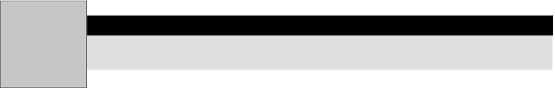 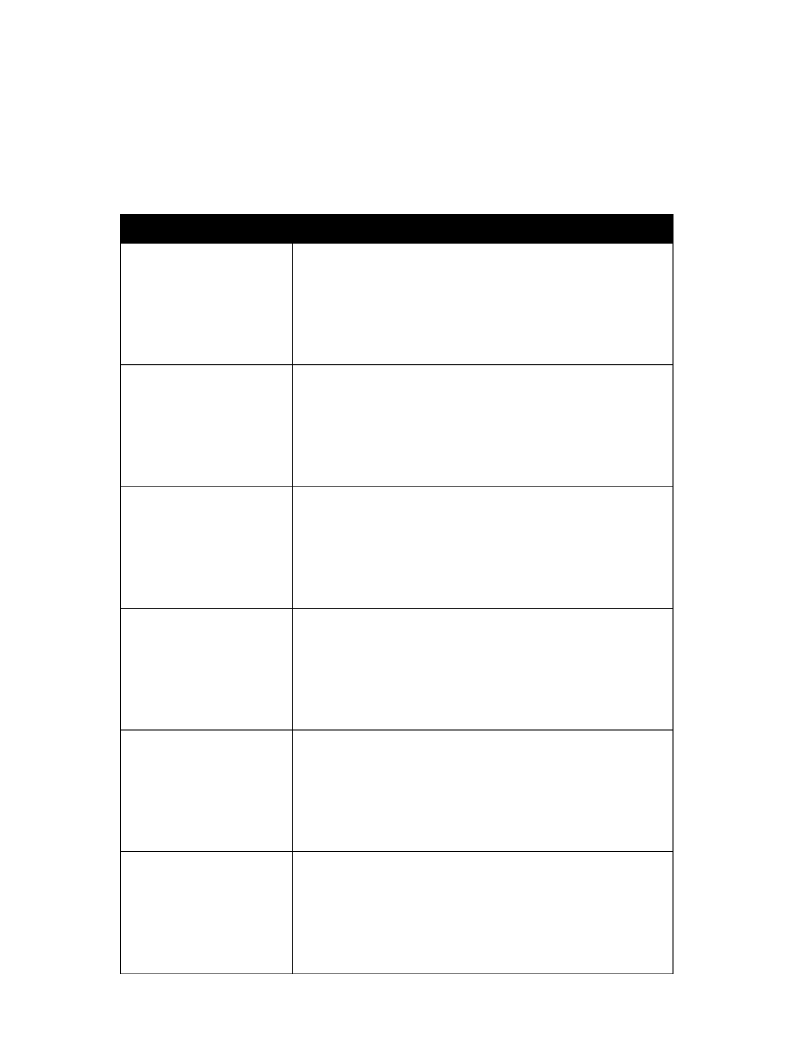 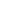 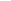 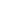 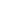 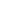 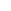 